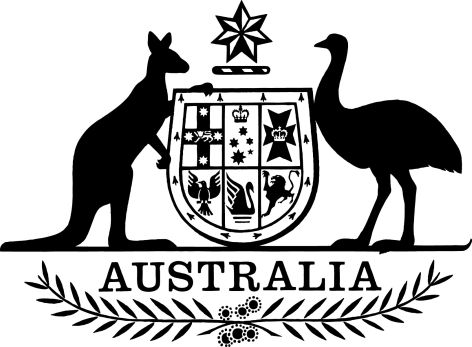 Defence Force (Home Loans Assistance) (Warlike Service—Operation Okra) Declaration 2016I, Michael McCormack, Assistant Minister for Defence and Parliamentary Secretary to the Minister for Defence, make the following declaration.Dated	4 May 2016Michael McCormackAssistant Minister for DefenceParliamentary Secretary to the Minister for DefenceContents1	Name	12	Commencement	13	Authority	14	Schedules	15	Definitions	16	Warlike service	1Schedule 1—Repeals	3Defence Force (Home Loans Assistance) (Warlike Service—Operation Okra) Declaration 2014	31  Name		This is the Defence Force (Home Loans Assistance) (Warlike Service—Operation Okra) Declaration 2016.2  Commencement	(1)	Each provision of this instrument specified in column 1 of the table commences, or is taken to have commenced, in accordance with column 2 of the table. Any other statement in column 2 has effect according to its terms.Note:	This table relates only to the provisions of this instrument as originally made. It will not be amended to deal with any later amendments of this instrument.	(2)	Any information in column 3 of the table is not part of this instrument. Information may be inserted in this column, or information in it may be edited, in any published version of this instrument.3  Authority		This instrument is made under subsection 3C(1) of the Defence Force (Home Loans Assistance) Act 1990.4  Schedules		Each instrument that is specified in a Schedule to this instrument is amended or repealed as set out in the applicable items in the Schedule concerned, and any other item in a Schedule to this instrument has effect according to its terms.5  Definitions		In this instrument:Act means the Defence Force (Home Loans Assistance) Act 1990.6  Warlike service		For subsection 3C(1) of the Act, duty in an operation mentioned in an item of the following table is warlike service for the purposes of the Act if the duty is performed:	(a)	in an area of operation mentioned in the item; and	(b)	during a period mentioned in the item.Schedule 1—RepealsDefence Force (Home Loans Assistance) (Warlike Service—Operation Okra) Declaration 20141  The whole of the declarationRepeal the declaration.Commencement informationCommencement informationCommencement informationColumn 1Column 2Column 3ProvisionsCommencementDate/Details1.  The whole of this instrumentThe day after this instrument is registered.7 June 2016Warlike serviceWarlike serviceWarlike serviceWarlike serviceItemName of operationArea of operationPeriod1OkraThe land area, territorial waters and superjacent airspace of Iraq9 August 2014—8 September 20152OkraThe land area, territorial waters and superjacent airspace of Iraq and SyriaOn and after 9 September 2015